ZADANIEW telefonie komórkowym zainstaluj darmową aplikację Scratch (poprzez Sklep play). I już możesz korzystać ze Scratcha z telefonu. Proszę napisać mi tylko, czy to się udało. Nic więcej nie zadaję i życzę Zdrowych przede wszystkim i szczęśliwych Świąt Wielkiej Nocy.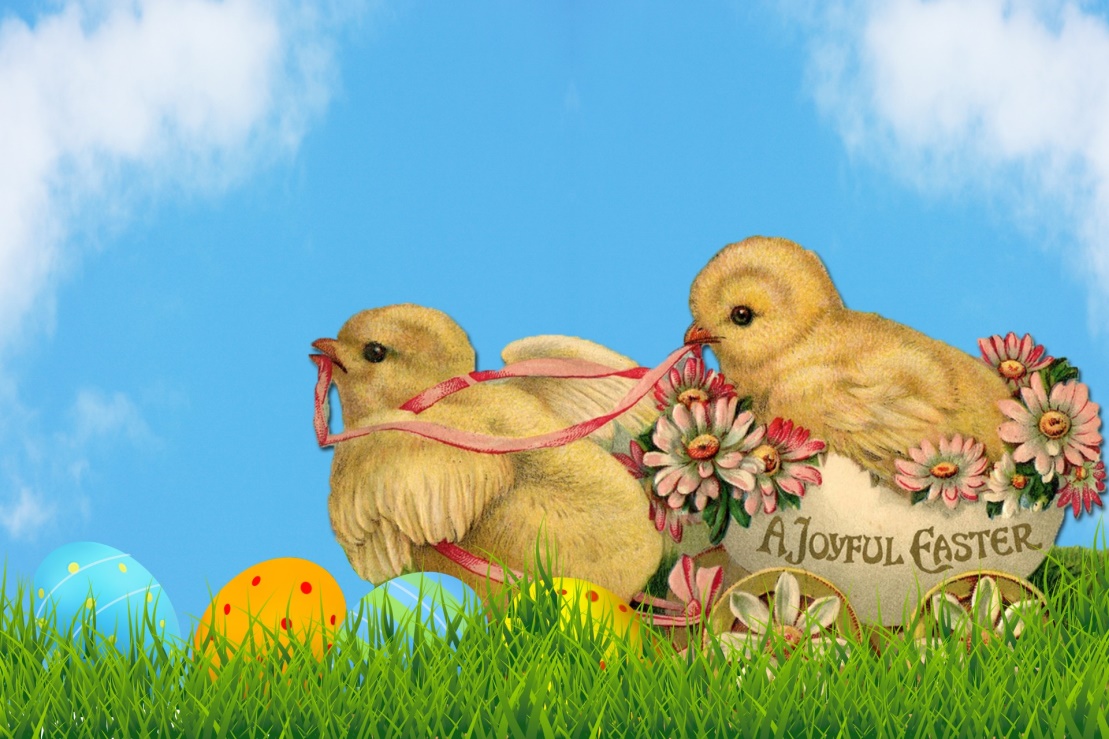 